ADAPTIVE SOLUTION MULTI SERVICES SCHOOL REOPENINGPLAN2020/2021 SCHOOL YEARASMS   2020-2021 School Re-Opening PlanTable of ContentsSCHOOL INFORMATION	1TABLE OF CONTENTS	2REOPENING PLAN	3Communication/Family & Community Engagement	5Health & Safety	8Daily Health & Temperature Screenings	10Hand Hygiene Plan	12Respiratory Hygiene Plan	13Restricted Areas	14Return to School after Illness	19Contact Tracing	20School Health Office Cleaning	22Facilities	24Child Nutrition	26Social Emotional Well-Being	31School Schedules	33Attendance & Chronic Absenteeism	35Technology & Connectivity	35Teaching & Learning	36Special Education	39Certification, Incidental Teaching, & Substitute Teaching - Required Notices	45REOPENING PLANOur Reopening Plan includes the elements outlined in the guidance released by NYSDepartment of Health (DOH) on July 13, 2020.Adaptive Solution Multi Services Reopening Plan is posted on our websiteAdaptivesolutions1.com a location that is easily located by students, parents, teachers, administrators, and other community stakeholdersAdaptive Solution Multi Services plan includes all assurances completed by Marcia Ross and all of the elements outlined in the New York State Department of Education guidance document.Communication/Family & Community Engagement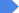 Reopening PlanPlans for reopening should identify the groups of people involved and engaged throughout the planning process.Throughout the planning process, ASMS officials sought feedback from its stakeholders. Staff and families were surveyed, and the ASMS formed advisory committees consisting of parents/guardians, teachers, building and ASMS administrators and to review and provide feedback on the ASMS draft reopening plan.The school and/or ASMS developed a communications plan for students, parents or legal guardians of students, staff, and visitors that includes applicable instructions, training, signage, and a consistent means to provide individuals with information.To provide information to families, students, staff and the community, theAdaptive Solutions Multi Services will employ a diverse communication strategy that will include the school ASMS website, social media channels, School WhatsApp, ClassDojo, Microsoft Teams and ChildPlus net, a system our school utilizes to send email, text and phone to staff and parents.Public CommunicationsTo ensure regular and informational communications with the public, the Adaptive Solutions Multi Services (ASMS) will implement the following methods of communication:Parents/Guardians and StudentsAll public communications methods outlined above may be utilized by ASMS, in addition to:All ASMS StaffAll communications methods outlined above may be utilized by the Adaptive Solutions Multi Services (ASMS), in addition to:The ASMS will ensure all students are taught or trained how to follow new COVID-19 protocols safely and correctly, including but not limited to hand hygiene, proper face covering wearing, social distancing, and respiratory hygiene.ASMS will provide video shorts to demonstrate the protocols for hand hygiene, proper face covering wearing, social distancing, and respiratory hygiene.Training and timelines for training is provided in the following ways:Video segments available online prior to the restart of in-person instructionDistribution of a single-page planning statement prior to the restart of in-person instructionThe school and/or ASMS will encourage all students, faculty, staff, and visitors through verbal and written communication (e.g., signage) to adhere to CDC and DOH guidance regarding the use of PPE, specifically acceptable face coverings inside the building and when a social distance cannot be maintained outside of the building. CDC:K -12 Schools and Child Care Programs FAQs DOH: Interim Guidance for In-PersonI nstruction at PreK to 12 SchoolsSee above regarding the CDC-produced video training vignettes and a ASMS single-page summary plan.Additionally, Adaptive Solutions Multi Services provides copies of this document in the language(s) spoken at home among families and throughout the school community. Written plans are also accessible to those with visual and/or hearing impairments.Interested parties may request access to those documents by calling the ASMS Office at (718) 4839553. *For copies of this document in other languages, please contact Andrea Arrego (ASMS Enrollment Clerk) at this phone number.Additional Considerations for Effective Communications and Family EngagementThe Adaptive Solutions Multi Services primary source of information for families is its official website adaptivesolutions1.com , the ASMS will provide regular updates about safety, scheduling, and other important information. Families can also provide feedback to the ASMS at any time Adaptive Solution Multi Services has promoted on its website the NYCDOHMH COVID-19 telephone hotline, which can be accessed by calling and asking to speak to someone about COVID-19.The ASMS created a dedicated COVID-19 section on its website to share important information and updates: adaptivesolutions1.com All other concerns can be directed to the ASMS school safety Coordinator Oneeka Leach at 718-483-9553} OLeach@adaptivesolutions1.comThe safety coordinator can answer questions regarding COVID-19 from:StudentsFacultyStaffParents/GuardiansHealth & SafetyASMS reopening plan must review and consider the number of students and staff allowed to return in person.Like all Schools in New York, three models have been considered for the start of the 2020-21 school year. They are:Full in-person learning: all students on campusHybrid learning: 50% of the students on campusRemote Learning: No students on campusIt is assumed that the school year may ebb and flow between any, or all, of these models based on a number of factors, including local infection rates, hospital capacity in the region and the state’s Department of Health and Education Department social distancing requirements (as they change and evolve). Current DOH guidelines call for social distancing of six feet between all students in classrooms and six feet between students on buses. This guideline severely limits the number of students who can be in a school building at any given time. If these requirements change throughout the school year, the model may change as well.Each school and/or District reopening plan must engage with school stakeholders and community members (e.g., administrators, faculty, staff, students, parents/guardians of students, local health departments, local health care providers, and affiliated organizations, such as unions, alumni, and/or community-based groups) in developing their reopening plan and identify those that participated in the reopening plans.The ASMS administration has been developing broad ideas in the three areas above since June. The following stakeholders have been involved:ASMS Administration: multiple meetings with the ASMS Staff, Parents and teachers as members of the building-level advisory committeesParents/Guardians parent outreach meetings and surveyBuilding- and ASMS-Level Administrators: Administrative meetings, advisory committeeNurses: Phone consult health and safety meetings, advisory committeeBoard of Education Members: Board of Education meetings, advisory committeesThese stakeholders will continue to be called on even after this plan is posted as ASMS officials expect information from the Department of Health, State Education Department, and the Governor’s office to continue to change and evolve throughout the school year.Each school and/or District reopening plan must include a communications plan for students, parents/guardians, staff, and visitors that includes applicable instructions, training, signage, and a consistent means to provide individuals with information.Adaptive Solutions Multi Services utilized the ASMS communication plan identified in the Communication/Family Engagement Section of this document.In addition, we are developing templates and protocols to assist staff in the training of students on hand washing hygiene, social distancing, and mask wearing. Additionally, the Safe-schools online training platform may be used to assist in these training sessions.Each school and/or District reopening plan has a written protocol developed in collaboration with the District or school’s director of school health services to instruct staff to observe for signs of illness in students and staff and requires symptomatic persons to be sent to the school nurse or other designated personnel.Training for all staff to observe the signs of illness will be conducted (with written communication as well) during the first week in September. All students showing any signs of illness, as is consistent with past practice, will be sent (wearing a mask) to the isolation room. The teacher will inform the Director of the child's condition and parent/guardian will be called immediately to pick up their child. The parent/guardian will be expected (and required) to immediately pick up the child (who is in the isolation room) from school when called.The state Education Department's guidelines state that all staff should be educated to observe students or other staff members for any type of illness, such as:Flushed cheeks;Rapid or difficulty breathing (without recent physical activity);Fatigue, and/or irritability; andFrequent use of the bathroomDaily Health & Temperature ScreeningsASMS has a protocol for daily temperature screenings of all students and staff, along with a daily screening questionnaire for faculty and staff and periodic use of the questionnaire for students.Staff:Staff will receive a daily email with a Google form that asks them to answer the following four questions in an effort to assist DOH officials in the event of contact tracing:Have you knowingly been in close or proximate contact in the past 14 days with anyone who has tested positive through a diagnostic test for COVID-19 or who has or had symptoms of COVID-19?Have you tested positive through a diagnostic test for COVID-19 in the past 14 days?Have you experienced any symptoms of COVID-19, including a temperature of greater than 100.00 degrees Fahrenheit in the past 14 days?Have you traveled internationally or from a state with a widespread community transmission of COVID-19 per the New York Travel Advisory in the past 14 days?Students:Parents will be expected to complete a verified temperature check of their child(ren) at home. This information will be reported to school officials using an app. ASMS will provide temperature checks for any students who come to school without having verification that either the student or the parent/guardian completed the temperature check at home. ASMS officials anticipate that a link to a Google form for parents/guardians/students to complete will also be available to families to reduce the number of temperature checks that have to be completed at each school (as recommended in the SED guidance document). The school ASMS reserves the right to randomly check students in an effort to ensure that this mandated screening is taking place. As an additional measure, if a thermal thermometer is used as an initial check, and the student’s temperature is only slightly above 100.00 degrees (F), before being sent home the student will be checked a second time using an oral disposable thermometer to ensure the accuracy of the first check.Adaptive Solutions Multi Services requires that ill students and staff be assessed by the Director and all ill students and staff will be sent home for follow up with a healthcare provider.When available, all students who are ill with any symptoms will be evaluated by the Safety coordinator and the Director. If the Director is not available, the student will be isolated (but monitored by an adult) and their parent/guardian will be called to pick the student up immediately. All families will be asked to contact their school physician to determine next steps. A note from a physician will be required before the student may return to school. This will be required for all students and is a change from previous years due to the COVID pandemic. Until such time that the student receives a release from their doctor, they may continue to receive instruction through remote learning (see the Teaching and Learning Section).Adaptive Solutions Multi Services requires all students or staff with a temperature, signs of illness, and/or a positive response to the ASMS questionnaire to be sent directly to a dedicated isolation area where students are supervised, prior to being picked up or otherwise sent home.ASMS will have an established isolation room that will be staffed by an aide. The isolation room will be used to house students or staff who show any of the CDC-published COVID-19 symptoms. This room will serve as a secured and isolated location until such time that a parent/guardian picks their child up. In the case of a staff member, they may choose to leave the building and drive themselves home as long as they are physically able.To be clear, staff will complete the questionnaire prior to embarking for work. If they answer “yes” to any of the questions listed in Section 5 above, they will be told not to report to work and a message will automatically be sent to the building principal (or designee). As stated above, any student or staff member who is sent to the isolation room (and then sent home), or a staff member who is told not to come to work due to the questionnaire answers, may only return to school with a physician’s release.Adaptive Solutions Multi Services requires all visitors, guests, contractors, and vendors entering the school to follow all NYD Department of Health screening guidelines.All non-staff members who visit ASMS (parents/guardians, contractors, vendors, etc.) will be required to report to the school’s main office to answer the attestation statements on the sign in sheet and to self-check their temperature with a thermometer that will be available in each main office. There should be few building visitors this school year since parent visitations, guest speakers, and similar visitors to classrooms cannot occur until such time that new CDC/DOH guidelines are provided.ASMS reopening plan has a written protocol to instruct parents/guardians to observe for signs of illness in their child that require staying home fromschool.Template letters instructing parents/guardians to watch for signs of illness in their child that would require them to stay home from school will be developed with the school nurses, reviewed by a Physician, and then sent to all school buildings so that the letters can be distributed to families by the building principal and/or Directors.Each school and/or ASMS reopening plan has written protocol and appropriate signage to instruct staff and students in correct hand and respiratory hygiene.Signage relating to correct hand sanitizing and respiratory hygiene will be prominently posted in all ASMS School sites and displayed where students and staff will see them. Signage should be placed throughout hallways, at the school entrance, in all bathrooms, the main office, nurse’s office, and all classroom spaces. The ASMS director of facilities will be responsible for providing signage so that the messages are consistent across the ASMS.Hand Hygiene PlanAdaptive Solutions Multi Services will build in staggered hand washing times for students and staff and increase hand hygiene strategies to include:Traditional hand washing (with soap and warm water, lathering for a minimum of 20 seconds), which is the preferred method;Alcohol-based hand sanitizers (60% alcohol or greater);Placement of hand sanitizer throughout common areas (e.g. entrances, cafeteria), near high-touch surfaces, and use touch-free dispensers when able;Signage near hand sanitizer indicating that visibly soiled hands should be washed with soap and water; andPermitting any staff or students unable to use hand sanitizer to instead wash their hands with soap and water.Adaptive Solutions Multi Services provides the following:Facilities and supplies for hand washing, including soap and water;Paper towels and touch-free paper towel dispensers where feasible; No-touch trash cans;Alcohol-based hand sanitizers with at least 60% alcohol or disinfectant hand wipes;Time in the schedule to allow for frequent hand washing; andPromotion of proper hand washing before meals, after recess or physical education, before and after removing PPE, and other times, as appropriate.All students and staff should wash their hands, as follows:Upon entering the building and each classroom;After using shared objects or surfaces (e.g. electronic devices, musical instruments, writing utensils, tools, toys, desks or table tops);Before and after snacks and lunch;After using the bathroom;After helping a student with toileting;After sneezing, wiping or blowing nose, or coughing into hands;Upon coming in from outdoors; andAny time hands are visibly soiled.Respiratory Hygiene PlanAdaptive Solutions Multi Services will incorporate the following respiratory hygiene strategies to include:All students and staff should cover their mouths or noses with a tissue when coughing or sneezing and dispose of the tissue appropriately. Adaptive Solutions Multi Services provides tissues in each classroom and common areas;No touch/floor pedal trash receptacles are available in each room and common area;If no tissue is available, using the inside of the elbow (or shirtsleeve) to cover the mouth or nose is preferable to using the hands; andStudents and staff should always perform hand hygiene after sneezing, coughing and handling dirty tissues or other soiled material.Each ASMS school site reopening plan has written protocol to ensure all persons in school buildings keep social distance of at least 6 feet whenever possible.If students are fully remote, social distancing is only an issue for staff in a building and should be easy to accomplish based on the size of the ASMS buildings. In a hybrid model, all students will be spaced six feet apart in the classroom, and social distancing will be taught to all students so that when common spaces are unavoidable (i.e., hallways, bathrooms), social distancing will be practiced as much as possible. When in common spaces, all students will wear masks. Similarly, in the hybrid model, all students will be socially distanced (and will wear a mask) if they ride school transportation.If fully reopened, and the Department of Health (refer to the New York State Department of Health Guide for Reopening) clarifies that social distancing measures are not mandated, then masks will be required for all students and staff at all times with the exception of lunch (which will then need to be socially distanced) and mandated mask breaks (when social distancing can occur).Social distancing will be accomplished by means of signage, training, floor markings, and informing students of what constitutes proper social distancing.Restricted AreasAdaptive Solutions Multi Services restricts the use of classrooms and other places where students, faculty, and staff gather (e.g., lockers, cubbies, entryways, hallways), so that individuals can be socially distanced. We are limiting gatherings in small spaces (e.g., elevators, faculty offices) to one individual at a time, unless all individuals in such space are wearing acceptable face coverings;The ASMS will have protocols in place to ensure that a distance of 12 feet in all directions will be maintained between individuals while participating in activities that require projecting the voice (e.g., singing), playing a wind instrument, or aerobic activity.We are canceling all non-essential events and gatherings and looking to modify existing events to become virtual opportunities to the fullest extent possible.We are severely limiting visitors to the schools. To start the school year, only parents/guardians picking up children may be allowed into the building. All must pass a temperature check conducted on the main office.Each ASMS program site reopening plan has written protocol detailing how the ASMS site will provide accommodations to all students and staff who are at high risk or live with a person at high risk.As anticipated for the 2020-21 school year (by Executive Order), students that are medically vulnerable would be provided some form of remote learning if the parent/guardian is willing to sign up for this program for the entire year. For staff, existing contractual agreements would dictate what options those individuals have for taking extended leaves of absences, if needed, just as they would in other years (medical leave, parental leaves, etc.).The Adaptive Solutions Multi Services School ASMS provides accommodations to students in the school community that are medically vulnerable or in high-risk groups, such as:Providing daily remote instruction at parent/guardian request; andUtilizing protective desk shields/barriers around student desk work stations whenever practicable.For families with special needs or students who are medically fragile and may not be able to maintain social distancing, hand or respiratory hygiene, or wear a face covering or mask, it is important for parents/ guardians to work with their child’s healthcare providers so that an informed decision can be made on how best to meet the child’s needs at school while protecting their health and safety and the health and safety of the staff. Parents/Guardians should contact their child’s principal so the ASMS can coordinate accommodations for the child.The ASMS will coordinate with:School health services personnelSpecial education personnelPupil personnel servicesAdministrationEach ASMS school site reopening plan has a written protocol requiring all employees, adult visitors, and students to wear a cloth face covering whenever social distancing cannot be maintained.Adaptive Solutions Multi Services follows OSHA COVID-19 guidance for its employees along with the g uuidance put forth by the CDC in partnership with our local county health department.Adaptive Solutions Multi Services is ensuring it has adequate supplies of personal protective equipment (PPE) Adaptive Solutions Multi Services requires all individuals in school facilities and on school grounds to put on a face covering if another person unexpectedly cannot socially distance. All students and staff members must wear cloth face coverings:Inside of the classrooms and school building;Whenever they are within six feet of someone;In hallways;In restrooms; andIn other congregate settings, including buses.Adaptive Solutions Multi Services provides acceptable face coverings to employees (and students if they forget their own) and has an adequate supply in case of need or replacement per Executive Order 202.16.Adaptive Solutions Multi Services does allow employees to wear their own acceptable face coverings. For employees with healthcare provider documentation stating they are not medically able to tolerate a face covering, then ASMS cannot require that person to wear a face covering.Face coverings may be challenging for students (especially younger students) to wear in all-day settings, such as school. If this is required, then students will be given multiple breaks in both the morning and afternoon to go to a location where social distancing can occur and remove their masks for a break.Face coverings should not be placed on:Children younger than two years old;Students where such covering would impair their health or mental health, or where such covering would present a challenge, distraction, or obstruction to education services and instruction;Anyone who has trouble breathing or is unconscious; orAnyone who is incapacitated or otherwise unable to remove the cloth face covering without assistance.Adaptive Solutions Multi Services provides instruction and written correspondence to all students, parents/guardians and staff, contractors and vendors on:The proper way to wear face coverings;Washing hands before putting on and after removing their face covering;Proper way to discard disposable face coverings;The importance of routine cleaning of reusable face coverings; andFace coverings are for individual use only and should not be shared.Please note: Students and staff may use alternate PPE (i.e., face coverings that are transparent at or around the mouth) for instruction or interventions that require visualization of the movement of the lips and/or mouths (e.g., speech therapy).These alternate coverings may also be used for certain students (e.g., hearing impaired) who benefit from being able to see more of the face of the staff member.At the onset of this plan, it is expected that all individuals within the school, whether socially-distanced or not, will be required to wear face coverings for extended periods of time. Exclusions would be during lunch and during mandated mask removal times. In these two cases, social distancing of 6 feet or greater must be adhered to for compliance.Each ASMS school site reopening plan has a plan for obtaining and maintaining adequate supplies of cloth face coverings for school staff, students who forget their masks.Adaptive Solutions Multi Services is ensuring it has adequate supplies of PPE by working through cooperative purchases Each ASMS school site reopening plan has written protocol for actions to be taken if there is a confirmed case of COVID-19 in the school.Adaptive Solutions Multi Services requires that students and staff with symptoms of illness must be sent to the Directors office where the Director is available to assess individuals.If the Director is not available, the building administrator (or designee) will have to isolate and dismiss any student or staff member who has a fever or other symptoms of COVID-19 that are not explained by a chronic health condition for follow up with a health care provider.Adaptive Solutions Multi Services  will adhere to Education Law § 906, which provides whenever…a student in the public schools shows symptoms of any communicable or infectious disease reportable under the public health law that imposes a significant risk of infection of others in the school, he or she shall be excluded from the school and sent home immediately, in a safe and proper conveyance. The director of school health services shall immediately notify a local public health agency of any disease reportable under the public health law7. The director of school health services, or other health professionals acting upon direction or referral of such director, may make such evaluations of teachers and any other school employees, school buildings and premises as, in their discretion, they may deem necessary to protect the health of the students and staff.Effective February 1, 2020, the 2019-Novel Coronavirus was added to the Public Health Law as a significant threat to public health, and the state Commissioner of Health designated 2019-Novel Coronavirus as a communicable disease under 10 NYCRR Section 2.1. To that end, Adaptive Solutions Multi Services requires school staff immediately report any illness of students or staff to the school nurse or other designated school staff. Such reports are made in compliance with FERPA and Education Law 2-d.Students suspected of having COVID-19 awaiting transport home by the parent/guardian will be isolated in a room or area separate from others, with a supervising adult present utilizing appropriate PPE. Multiple students suspected of COVID-19 may be in this isolation room if they can be separated by at least six feet.In the event that there is a confirmed and or suspected case of COVID-19, Adaptive Solution Multi Services will take the following steps:Closing off areas used by a sick person and not using these areas until after cleaning and disinfection has occurred;Opening outside doors and windows to increase air circulation in the area;Waiting at least 24 hours before cleaning and disinfection. If waiting 24 hours is not feasible, wait as long as possible;Clean and disinfect all areas used by the person suspected or confirmed to have COVID-19, such as offices, classrooms, bathrooms, lockers, and common areas;Once the area has been appropriately cleaned and disinfected it can be reopened for use;Individuals without close or proximate contact with the person suspected or confirmed to have COVID-19 can return to the area and resume school activities immediately after cleaning and disinfection;Adaptive Solutions Multi Services refers to the DOH’s “Interim Guidance for Public and Private Employees Returning to Work Following COVID-19 Infection or Exposure” for information on “close and proximate” contacts;If more than seven days have passed since the person who is suspected or confirmed to have COVID-19 visited or used the facility, additional cleaning and disinfection is not necessary, but routine cleaning and disinfection should continue; andIf a separate room is not available, Adaptive Solutions Multi Services will ensure that the person with a confirmed or suspected case of COVID-19 keeps at least a6-foot distance between ill students. If they cannot be isolated in a separate room from others, ASMS will provide a facemask (e.g., cloth or surgical mask) to the ill student if they can tolerate wearing it and does not have difficulty breathing,To prevent the possible transmission of the virus to others while waiting for transportation home, the following steps will be taken:Students should be escorted from isolation area to the parent/guardian;The parent/guardian will be instructed to call their healthcare provider, or if they do not have a healthcare provider, to follow up with a local clinic or urgent care center;Symptomatic students or staff members will follow CDC’s “Stay Home When You Are Sick” guidance unless otherwise directed by a healthcare provider or the local department of health;If the student or staff member has emergency warning signs, such as trouble breathing, persistent pain or pressure in the chest, new confusion, inability to arouse, bluish lips or face, Adaptive Solutions Multi Services will call 911 and notify the operator that the person may have COVID-19;Adaptive Solutions Multi Services staff is aware of the symptoms of Multisystem Inflammatory Syndrome in Children (MIS-C) associated with COVID-19, which is a serious condition associated with COVID-19 in children and youth. Employees should notify the parent/guardian if their child shows any of the following symptoms and recommend the child be referred for immediate follow up with a healthcare provider:FeverAbdominal painVomitingDiarrheaNeck painRashBloodshot eyesFeeling extra tiredStaff will call for emergency transport (911) in accordance with ASMS policies. For example, Adaptive Solutions Multi Services officials will call for emergency transport for any student showing any of these warning signs of MIS-C or other concerning signs:Trouble breathingPain or pressure in the chest that does not go awayNew confusionInability to wake or stay awakeBluish lips or faceSevere abdominal painIf a student or staff member reports having tested positive for COVID-19, school administrators or his/her designee should notify the local county health department to determine what steps are needed for the school community.Return to School after IllnessAdaptive Solutions Multi Services follows CDC guidance for allowing a student or staff member to return to school after exhibiting symptoms of COVID-19. If a person is not diagnosed by a healthcare provider (physician, nurse practitioner, or physician assistant) with COVID-19, they can return to school:Once there is no fever, without the use of fever reducing medicines, and they have felt well for 24 hours;If they have been diagnosed with another condition and have a healthcare provider’s written note stating they are clear to return to school;If a person is diagnosed with COVID-19 by a healthcare provider based on a test or their symptoms or does not get a COVID-19 test but has had symptoms, they should not be at school and should stay at home until:It has been at least ten days since the individual first had symptoms;It has been at least three days since the individual has had a fever (without using fever reducing medicine); andIt has been at least three days since the individual’s symptoms improved, including cough and shortness of breath.Adaptive Solutions Multi Services complies with CDC guidance and does not conduct COVID-19 testing or require testing or antibody testing of students or staff members at this time. The decision of whether a test needs to be conducted should be determined by a healthcare provider or the local county department of health.Free COVID-19 tests are available, please call to schedule an appointment.Contact TracingAdaptive Solutions Multi Services cooperates with state and local health departments’ contact tracing. The ASMS will assist public health departments in knowing who may have had contact at a school with a confirmed case by:Keeping accurate attendance records of students and staff members;Ensuring student schedules are up to date;Keeping a log of any visitors, including date, time and where in the school they visited;Assisting local health departments in tracing all contacts of the individual at school in accordance with the protocol, training, and tools provided through the New York State Contact Tracing Program; andMaintaining confidentiality as required by federal and state laws and regulations.School staff should not try to determine who is to be excluded from school based on contact without guidance and direction from the local department of health.Each ASMS school site reopening plan has written protocol that complies with DOH and CDC guidance for the return to school of students and staff following a positive screen for COVID-19 symptoms, illness or diagnosis of confirmed case of COVID-19 or following quarantine due to contact with a confirmed case of COVID-19. Return to school will be coordinated with the local health department.After a student or staff member tests positive for COVID-19, he/she will be tracked by the DOHMH. The individual may not return to the school until “released”. There will be no exceptions to this protocol. The DOHMH will determine when a school building should be closed due to increasing infection rates.Each ASMS school site reopening plan has written protocol to clean and disinfect schools following CDC guidance.When cleaning and disinfecting schools, Adaptive Solutions Multi Services will follow the CDC’s Reopening Guidance for Cleaning and Disinfection for Schools This guidance will beapplied and includes classrooms, restrooms, cafeterias, libraries, all common areas of the school buildings, and school buses. In addition, high-touch surfaces and shared objects will also be disinfected.To help with cleaning and disinfection, Adaptive Solutions Multi Services will perform the following:Keep accurate attendance records of students and staff members;Ensure student schedules are up to date;Perform routine cleaning and disinfecting in order to decrease how much of the virus is on surfaces and objects, which reduces the risk of exposure;Provide disinfection using U.S. Environmental Protection Agency (EPA)-approved disinfectants against COVID-19;Provide more frequent disinfection of surfaces and objects touched or used by multiple people;Keep all disinfectants out of the reach of children;Disinfect all classrooms and common areas daily (Monday through Friday) while high-touch surfaces will be disinfected, at a minimum of, three times each school day. Shared objects will be disinfected between each use when practical to do so; andMaintain logs that include the date, time, and scope of cleaning and disinfection in a facility or area.Cleaning/disinfecting plan:Custodial staff will be equipped with appropriate personal protective equipment (PPE) provided by the ASMS;Custodial staff will be properly trained on the proper use of all cleaning and disinfection methods, supplies and chemicals;All school classrooms, bathrooms and all other common areas will be cleaned and disinfected on a daily basis Monday through Friday;High-touch surfaces will be sanitized or disinfected three times a day, at a minimum; andObjects used by multiple students (i.e. cafeteria tables) will be sanitized or disinfected after each use and before the next student is allowed to use the object when it is practical to do so. The sharing of certain objects and instructional materials such as pens, calculators and art supplies will be discouraged.As previously indicated, Adaptive Solutions Multi Services will clean high-touch surfaces frequently (at least three times each school day) throughout the day. Examples of high-touch surfaces include but are not limited to:Doorknobs and doors;Countertops;Handles and railings;Toilets and restrooms;Faucets and sinks; andWater fountains.Students will not be present when disinfectants are in use and will not be asked or required to participate in cleaning and/or disinfection activities.Air filtration and ventilation:To increase filtration levels, the ASMS will change the filters used in the existing HVAC systems from MERV 8 or 9 to MERV 13 wherever possible. Filters are changed as per manufacturer's recommendations, and the current schedule is to change these filters three times per school year.In addition, individual HEPA filtration devices will be utilized in certain areas, including but not limited to, COVID-19 isolation rooms, faculty lounges, certain special education classrooms and smaller rooms where ventilation is restricted and people may congregate (i.e. conference rooms, offices).Classroom windows will be opened as much as possible to improve ventilation and allow for more fresh air into the school buildings. This will be dependent upon weather and temperature and the impact upon the HVAC systems as a whole. We are currently conducting a study of the HVAC systems in order to improve ventilation and air flow within the systems capabilities.School Isolation office CleaningSchool Isolation office cleaning must occur after each use of:Cots;Bathroom; andHealth office equipment (e.g. blood pressure cuffs, otoscopes, stethoscopes, etc.) should be cleaned following manufacturer’s directions.Disposable items should be used as much as possible, including:Disposable pillow protectors; orDisposable thermometers, or disposable thermometer sheaths or probes, and disposable otoscope specula.Each ASMS school site reopening plan has written protocol to conduct required school safety drills with modifications ensuring social distancing between persons.Modifications to evacuation drill protocols may include, but are not limited to:Conducting drills on a “staggered” schedule where classrooms evacuate separately rather than all at once and appropriate distance is kept between students to and at the evacuation site. Staggered schedules will help to minimize the contact of students in hallways, stairwells, and at the evacuation site. If conducting drills using a modified procedure, it is required that the drill be conducted with all students in the school building on that school day. It may be necessary to do so during a class period that is extended for this purpose; and if schools reopen with a “hybrid” in-person model, such as one where some students attend school on certain days of the week to reduce the occupancy of the school building, schools must be certain that all students are receiving instruction in emergency procedures and participating in drills. Modifications to lockdown drills may include, but are not limited to:Conduct lockdown drills in a classroom setting while maintaining social distancing and using masks;Conducting lockdown drills on a “staggered” schedule with smaller numbers of students present to maintain social distancing; however, schools must be certain that all students are receiving instruction in emergency procedures and participating in drills while they are in attendance in-person; andConduct lockdown drills in the classroom without “hiding” or “sheltering” but provide an overview of how to shelter or hide in the classroom.Students will be instructed that in the event of an actual emergency that required evacuation or lockdown, the most imminent concern is to get to safety; maintaining social distancing in an actual emergency that requires evacuation or lockdown may not be possible and should not be the first priority.Each ASMS school site reopening plan has a written plan for ASMS/school-run before and aftercare programs (or, for charter schools, as required by the school’s charter).Adaptive Solutions Multi Services does not conduct any before- or after-school care programs. Each ASMS school site reopening plan must designate a COVID-19 safety coordinator (administrator) whose responsibilities include continuous compliance with all aspects of the school’s reopening plan, as well as any phased-in reopening activities necessary to allow for operational issues to be resolved before activities return to normal or “new normal” levels.Until such time when it may be modified by executive order, the building administrator, with assistance from the Director, will be the individual building’s Covid-19 Safety Coordinator. However, serious consideration is being given to employing a medical professional (nurse practitioner, physician’s assistant, or medical doctor) to be the 2020-21 COVID-19 Coordinator who will be responsible for ensuring protocols are functioning correctly at all buildings, serving as a liaison for all matters requiring communication with the DOHMH,communicating with parents/guardians and staff, and assisting the ASMS in determining next steps and modifications to program and protocol based on evolving trends in the pandemic. This position would be a one-year position expiring on June 30, 2021.FacilitiesEach ASMS school site reopening plan which include changes or additions to facilities must comply with the requirements of the 2020 New York State Uniform Fire Prevention and Building Code (BC) and the State Energy Conservation Code and submit all changes to OFP.ASMS does not anticipate that the reopening plan will include any changes or additions to facilities. If there is a need for changes or additions, ASMS will comply with allfacilities-related requirements, including 2020 NYS Uniform Fire Prevention, Building Code and State Energy Conservation Code, and these changes or additions will be submitted to the Office of Facilities planning for review and approval.Each school and/or ASMS reopening plan must ensure compliance with the 2020 Building Condition Survey and Visual Inspection, where applicable.ASMS is currently conducting the annual visual inspection as required and will be in compliance with this requirement.Each school and/or ASMS reopening plan must provide provisions to conduct the Lead-In-Water Testing as required by NYS DOH regulation 67-4.ASMS will be conducting lead-in-water testing as required by NYS DOH regulation 67-4.Each ASMS school site reopening plan must ensure all existing and new Alcohol-based Hand-Rub Dispensers which are installed in any locations are in accordance with FCNYS 2020 Section 5705.5.All existing and newly-installed alcohol-based hand sanitizer dispensers will be installed in accordance with FCNYS 2020 Section 5705.5 regulations.Each ASMS school site reopening plan which includes the installation of dividers in classrooms, libraries, cafeterias, auditoriums, gymnasiums, doors, and other points of congregation will ensure the submission of detailed floor plans to OFP for review.The ASMS does not anticipate installing any dividers in classrooms, libraries, cafeterias, gymnasiums or any other areas of the school buildings. If the ASMS decides to make such installations in the future, floor plans would be submitted to the Office of Facilities Planning for review and approval.Each ASMS school site reopening plan must ensure that all new building constructionand temporary quarter projects will be submitted to OFP for a full code review.The ASMS does not anticipate the need for any new construction or temporary quarters project. If that need arises, that project would be submitted to the Office of Facilities Planning for review and approval.Each ASMS school site reopening plan which includes new facilities for leasing must provide a plan to consult with OFP for a preliminary evaluation.The ASMS does not plan on leasing any new facilities.Each ASMS school site reopening plan which includes the temporary or permanent use of tents must provide plans adhering to the New York State Building Code.The ASMS does not plan on using any temporary or permanent tents as part of its reopening plan.Each ASMS school site reopening plan must ensure that the existing or altered number of toilet and sink fixtures meet the minimum standards of the New York State Building Code.The ASMS will maintain the existing number of toilet and sink fixtures in order to meet the minimum standards of the NYS building code.Each ASMS school site reopening plan must ensure that each building provides one drinking fountain per 100 occupants or provide a written plan for a reasonable alternate source of drinking water.The ASMS will provide adequate bottled water for occupants.Each ASMS school site reopening plan must provide written plans on how to maintain adequate, code-required ventilation (natural or mechanical) as designed.The ASMS, at a minimum, will maintain adequate code-required ventilation as designed. In addition, the ASMS will change the filters used in the HVAC systems from Merv 8 or 9 to Merv 13 wherever possible. This will increase the filtration levels. The ASMS will also look to increase the make-up air flow and utilize outside air to the extent possible in order to improve ventilation.Each ASMS school site reopening plan must ensure that all project submissions only dedicated to “COVID-19 Reopening” will be labeled as such.The ASMS does not anticipate the need to submit any COVID-19-related building projects at this time. If the need to submit a COVID-19-related project does arise, then that project will be labeled as “COVID-19 Reopening.”Each ASMS school site reopening plan which includes the use of plastic separators must comply with the 2020 BCNYS Section 2606.The ASMS does anticipate using polycarbonate separators to a limited extent in order toprovide a barrier between staff, students and visitors. The use of these barriers or separators will be in compliance with the 2020 BCNYS Section 2606 regulations.Child NutritionEach ASMS school site reopening plan must provide all students enrolled in CACFP with access to school meals each school day. This must include students in attendance at school and students learning remotely.The ASMS plans on providing all students enrolled in CACFP with access to school meals each day the students are physically at school buildings. Adaptive Solutions Multi Services ’s plan for child nutrition includes:Students in attendance at school All applicable health and safety guidelines;Measures to protect students with food allergies if the ASMS is providing meals in spaces outside school cafeterias;Protocols and procedures for how students will perform hand hygiene before and after eating, how appropriate hand hygiene will be promoted, and how sharing of food and beverages will be discouraged;Protocols and procedures that require cleaning and disinfection prior to the next group of students arriving for meals, if served in the same common area;Compliance with Child Nutrition Program requirements; andProtocols for communication with families through multiple means in the languages spoken by families.Each ASMS school site reopening plan must address all applicable health and safety guidelines.ASMS food service operation will assure that all applicable health and safety guidelines are followed. The food service operation will enhance existing health and safety practices by increasing the frequency of sanitation of school kitchens, cafeterias, food storage areas, snack shacks and central production kitchens. Additional supplies and protective equipment will be purchased, including, but not limited to, thermometers, alcohol wipes, hand sanitizer, and barriers at point of sale/point of pickup locations. The plan also includes minimizing high-touch items and locations and more frequent disinfecting of high-touch areas. All food service workers will wear single-use gloves, aprons and masks when cooking, handling or serving food. Access to all food service kitchens, serving and storage areas will be restricted to food service employees and custodial staff.Each ASMS school site reopening plan includes measures to protect students with food allergies if providing meals in spaces outside the cafeteria.The food service operation will take measures as with our existing practice to protect students with food allergies, including those students who may have breakfast and/or lunch in the classroom. These measures include but are not limited to the segregation of food preparation areas, utensils and dining areas.Each ASMS school site reopening plan must include protocols and procedures for how students will perform hand hygiene before and after eating, how appropriate hand hygiene will be promoted, and how sharing of food and beverages will be discouraged.Protocols and procedures will be established to allow students to wash their hands before and after eating. Proper hand hygiene will be promoted during classroom instruction and with signage posted in each school building. At the same time, the sharing of food and beverages between students will be discouraged by teachers and assistants Each ASMS school site reopening plan must include protocols and procedures that require cleaning and disinfection prior to the next group of students arriving for meals, if served in the same common area.All common areas used by students for breakfast or lunch will be cleaned and disinfected prior to use by the next group of students.Each ASMS school site reopening plan must ensure compliance with Child Nutrition Program.The food service operation will comply with all Child Nutrition Program requirements as established by the New York State Education Department.Each ASMS school site reopening plan must include protocols that describe communication with families through multiple means in the languages spoken by families.All food service operation communications with families will utilize multiple means and will be in languages spoken by those families.Each school and/or ASMS reopening plan must require that students social distance (six feet separation) while consuming meals in school unless a physical barrier is provided.When students are consuming meals at school, students will be spaced six feet apart in order to maintain a proper social distance from one another. The use of a physical barrier is also being contemplated for use at this time.Social Emotional Well-BeingThe Adaptive Solutions Multi Services (ASMS) comprehensive school team promotes the development of a positive school climate where students are empowered to meet their academic, personal and career goals and achieve their highest potential. The ASMS encourages student self-advocacy, accountability, and excellence in character and partners with families, other educators and the greater school community to advocate for equity and access for all students.Each ASMS school site ensures that ASMS-wide and building-level comprehensive developmental school counseling program plans, developed under the direction of certified school counselor(s), are reviewed and updated to meet current needs.The Adaptive Solutions Multi Services School ASMS school counseling department includes a certified school psychologist  who supports the academic and social-emotional development of all students in our 3 preschool sites.  Dependent upon the model of instruction in place, the following strategies will be used to meet students’ needs:If in school, school psychologist will meet with students individually, in small groups, in classroom settings and in large groups.If in a hybrid instructional model, school psychologist will interact with students in-person, although large group instruction will be broken down into smaller groups to maintain social distance. There will be opportunities for students to meet virtually via Microsoft Teams on days that they are not in school.In a remote instructional model, counselors will make routine and periodic contact via email correspondence, teleconferencing, and/or phone calls via Microsoft Teams and ClassDojo app in an effort to monitor student progress.Each ASMS school site establishes an advisory council, shared decision-making, school climate team, or other collaborative working group comprised of families, students, members of the board of education, or school’s board, school building and/or ASMS/charter leaders, community-based service providers, teachers, certified school counselors, and other pupil personnel service providers including school social workers and/or school psychologists, to inform the comprehensive developmental school counseling program plan.The Adaptive Solutions Multi Services School ASMS will form an advisory council. The committee will reviews the overall program, annual goals and data in order to make recommendations and provide advocacy to the school counseling program. The committee will meet no less than two times during the 2020-2021 school year. In addition to the school psychologist, the committee includes representatives from: faculty, school and ASMS administration, parents, Board of Education and related service providers.If in school, the committee will meet in person in November and in May.If in a hybrid instructional model, the committee will meet in person in November and May and will provide virtual access for any members who are not comfortable being in person.If in a remote instructional model, the committee will meet virtually via Microsoft Teams in November and May.Each school and/or ASMS reopening plan addresses how the school/ASMS will provide resources and referrals to address mental health, behavioral, and emotional support services and programs.School counselors provide resources and referrals for mental health, behavioral and emotional support services to students and families regularly throughout the school year. School counselors, school psychologists and family-school liaisons make such referrals.Dependant upon the model of instruction in place, the following strategies will be used to meet students’ needs:If in school, referrals will be provided during in-person parent/guardian meetings, by phone and/or by email via Microsoft Teams.If in a hybrid instructional model, referrals will be provided during in-person or virtual parent/guardian meetings, by phone and/or by email via Microsoft Teams.If in a remote instructional model, referrals will be provided in a virtual parent meeting, by phone and/or by email via Microsoft Teams.Each ASMS school site reopening plan addresses professional development opportunities for faculty and staff on how to talk with and support students during and after the ongoing COVID-19 public health emergency, as well as to provide support for developing coping and resilience skills for students, faculty, and staff.School counselors, family-school liaisons and school psychologist provide professional development to staff to support students during and after the ongoing COVID-19 health crisis. Strategies and resources are shared on professional development days and during faculty meetings when in school and will be provided electronically if in a virtual or hybrid model.School counselors, family-school liaisons and school psychologists support the social-emotional wellbeing of students, faculty and staff during one-to-one meetings or in small group settings. If in school, these meetings and groups happen in-person. If in a hybrid instructional model, the skills will be taught during in-person or virtual counseling sessions. If in a remote instructional model, the skillswill be taught in a virtual counseling session. School Schedules1. Each school and/or ASMS reopening plan describes the school schedule planned for implementation at the beginning of the 2020-21 school year and to the extent practicable any contingent scheduling models it may consider if the situation warrants.Adaptive Solution Multi Services collaborated with stakeholders including, but not limited to, teachers, staff members, parents, and community groups when considering alternate schedules. Based on stakeholder feedback and parent/guardian surveys, it was deemed important that students should have a “teacher-of-record” whether they are scheduled for an in-person, remote, or hybrid learning environment. This was prioritized in order to provide maximum flexibility and allow students to shift back-and-forth in between fully remote learning models and in-person instruction should circumstances change and school buildings are required to close. This was determined to be mission critical because regardless of the instructional model implemented, equity and access must be the priority for all students including, but not limited to, students with disabilities, English language learners, and students experiencing homelessness.When developing the following schedule, Adaptive Solution Multi Services had to abide by health and safety standards and the most up to date guidance from the New York State Department of Health. Furthermore, consideration was given to the needs of students, families, and staff as well as the realities of available space and student enrollment in each unique school and ASMS. Moreover, school officials understood their responsibility to restructure their programs using flexible scheduling models— taking advantage of in-person, remote, or hybrid learning models—and to provide synchronous and/or asynchronous instruction. Per the New York State Department of Health guidance, it is incumbent upon the school ASMS that the plan must address a combination ofin-person instruction and remote learning to facilitate a phased-in approach or hybrid model, which may be necessary at various times throughout the 2020-2021 school year because of school closure triggers. If COVID-19 cases develop, Adaptive Solution Multi Services may elect to restrict access within school facilities and across school grounds, particularly in those affected areas in an effort to circumvent a full school closure. In such an instance, Adaptive Solution Multi Services also reserves the right to temporarily move classes where an individual (teacher, staff member and or student) has tested positive for COVID-19 to a remote/virtual format until all contacts can be identified, notified, tested, and cleared.KEY:A student who is assigned to this particular group is scheduled to attend school.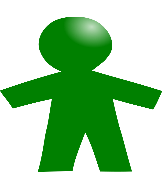 A student who is assigned to this particular group participates in remote online learning.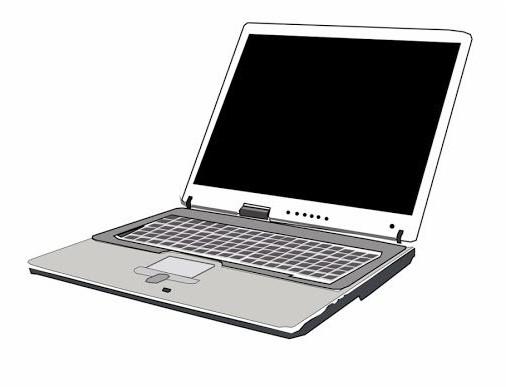 Attendance & Chronic Absenteeism1. Each ASMS school site reopening plan must describe a mechanism to collect and report daily teacher student engagement or attendance while in a remote or hybrid schedule.Attendance will be documented for in-person, hybrid, and or remote learning environments. Instructors and school officials will utilize the student information system to record student attendance for in-person and synchronous instruction in accordance with standard operating procedures. School officials may also access student log-in information using the automated learning management system in order to track student attendance for asynchronous instruction in the remote online learning environment. The reporting of daily attendance of preschoolers is not required; Attendance must be reported by any reporting entity that is required to take attendance; Technology & ConnectivityEach ASMS school site reopening plan must include information on how the school/ASMS will have knowledge of the level of access to devices and high-speed internet all students and teachers have in their places of residence.The Adaptive Solutions Multi Services School ASMS reopening plan includes a 1-to1 device model for all students. Students will have a computing device available to experience remote learning as well as in-person instruction. The ASMS will conduct a survey of its students and staff on the availability of high-speed internet in their places of residence.Each ASMS school site reopening plan must include information on how the school or ASMS, to the extent practicable, will address the need to provide devices and internet access to students and teachers who currently do not have sufficient access.Adaptive Solutions Multi Services School ASMS, to the extent practicable, will provide data hotspots to those students and staff who do not have high speed internet. Students and teachers, as part of the1-to-1 device initiative, will have devices to use for learning while in ASMS and remote.Each ASMS school site reopening plan must include information on how the school or ASMS will provide multiple ways for students to participate in learning and demonstrate mastery of Learning Standards in remote or blended models, especially if all students do not yet have sufficient access to devices and/or high-speed internet.Adaptive Solutions Multi Services School ASMS will provide multiple ways of student participation in learning using a blended model with access to an assigned device and high-speed internet. A learning management system will be used for students to demonstrate mastery with the use of online and in-person evaluation. Video conferencing will be used in classrooms to connect students at home to their teacher and also classmates. All students will have the appropriate device and internet access to connect to the learning management system and video conferencing assignments and discussions.Teaching & LearningEach ASMS school site reopening plan includes a continuity of learning plan for the 2020-2021 school year. Such a plan must prepare for in-person, remote, and hybrid models of instruction.Adaptive Solutions Multi Services has a continuity of learning plan that prepares for in-person, remote and hybrid models of instruction. All instruction is aligned with New York State Learning Standards and provides for equitable opportunities for instruction that are accessible to all students.Instruction in all models includes regular and substantive interaction with an appropriately certified teacher, regardless of the delivery method. Students have regularly scheduled times to interact and seek feedback and support from their teachers. There is a clear communication plan for how students and their families/caregivers can contact the school and teachers with questions about their instruction and/or technology. Information is accessible to all, available in multiple languages based on need identified by teachers and includes multiple ways for students and families to contact schools and teachers.In-Person ModelStudents attend school on a daily basis, have a full schedule of classes and receive instruction from certified teachers.Teachers and students will adhere to all Department of Health and New York State Education Department guidelines.Hybrid ModelStudents attend school in person two days a week and receive remote instruction for three days a week from their assigned teacher(s).Teachers and students will adhere to all Department of Health and New York State Education department guidelines.Remote learning portion of hybrid session will be provided via Microsoft Teams and Class Dojo  where students have access to video and audio of their teachers as well as activities that can be completed at homeRemote ModelStudents receive remote instruction five days a week from their assigned teacher(s).Adult supervision, within the household, is expected during remote instructionTeachers will provide instruction synchronously and asynchronously, via Microsoft Teams and Class Dojo, and will additionally provide access to activities and materials that will be delivered to via Microsoft Teams or via email or Class Dojo.Each ASMS school site reopening plan includes an educational program that is aligned to the New York State Learning Standards (or, for charter schools, the standards set forth in the school’s charter) regardless if instruction is delivered in-person, remotely or in a hybrid model.The ASMS reopening educational plan aligns with New York State Learning Standards. In all reopening models, instruction will follow the ASMS-developed curriculum maps that are based on current New York State Standards. Instructional leaders regularly monitor curriculum with teachers’ input and adjustments are reflected immediately and communicated widely to staff.Each ASMS school site reopening plan provides for a program that includes regular substantive interaction between teachers and students whether delivered in-person, remotely or through a hybrid model of instruction.Teachers will be interacting regularly and substantively with students in all three models. When students are in person, teachers will be providing direct large group instruction as well as interacting with students individually and in small groups. In a remote or hybrid model, teachers and students will utilize a variety of tools and strategies to communicate. A learning management system will be utilized to communicate schedules, course information and assignments. Discussion boards and blogs will be utilized to exchange information and provide student feedback. Teachers will provide multi synchronous instruction as determined by course and grade level design and expectations and as developmentally appropriate. Teachers will offer office hours as opportunities to communicate individually with students and may offer online video whole class conferences. Teachers and students may additionally communicate through ASMS email, phone and traditional written mail correspondence.Equity must be at the heart of all school instructional decisions. All instruction should be developed so that whether delivered in-person, remotely, or through a hybrid model due to a local or state school closure, there are clear opportunities for instruction that are accessible to all students. Such opportunities must be aligned with State standards and include routine scheduled times for students to/interact and seek feedback and support/from their teachers.The ASMS will provide equitable access and opportunities for all students whether instruction is delivered in-person, remotely or through a hybrid model. In all models, teaching and learning will be based on New York State Learning Standards. Teachers will share relevant learning materials, schedules and assignments (as appropriate) using the ASMS learning management system. Additionally, teachers will utilize email, phone calling and traditional mail to communicate with students. Instruction will include synchronous and asynchronous components, use of high-quality videos, and provide multiple opportunities for student feedback and assessment of learning. Teachers will schedule office hours and additional student conference times so that students can seek feedback and support.Schools must create a clear communication plan for how students and their families/caregivers can contact the school and teachers with questions about their instruction and/or technology. This information needs to be accessible to all, available in multiple languages based on ASMS school need, widely disseminated, and include clear and multiple ways for students and families to contact schools and teachers (e.g., email, online platform, and/or by phone).ASMS recognizes the critical importance of communication among all stakeholders to the success of students. Families and caregivers will be able to communicate with the school and teachers using the learning management system, telephone and video calling, email, and the ASMS website. Additionally, the ASMS employs the SchoolMessenger notification system and childplus to communicate with families and caregivers. Communication will be offered in multiple languages based on family needs identified by the ASMS teachers.As ASMSs develop instructional models under the three delivery methods (in-person, remote and hybrid), attention must be paid to how students are assessed and further, how student progress will be communicated to parents/guardians and caregivers.Student assessment and monitoring of student learning and progress are essential components of all three delivery methods. In all models, teachers will establish student course expectations, rubrics and grading practices that will be clearly communicated to students and parents/guardians. Students will receive regular verbal feedback on their progress To communicate student progress to families and caregivers, aReports on students progress will be reported verbally as well as via quarterly and Annual reports.ASMSs that contract with eligible agencies, including CBOs, to provide Prekindergarten programs must attest that they have measures in place to ensure eligible agencies with whom they contract will follow health and safety guidelines outlined in NYSED guidance and required by the New York State Department of Health. The ASMS must also ensure their eligible agencies have a Continuity of Learning plan that addresses in-person, remote, and hybrid models of instruction.Not applicableSpecial EducationEach school and/or ASMS reopening plan, whether services are provided in-person, remote, and/or through a hybrid model, addresses the provision of free appropriate public education (FAPE) consistent with the need to protect the health and safety of students with disabilities and those providing special education and services.The Adaptive Solutions Multi Services School ASMS will provide free and appropriate public education (FAPE)  for all students with disabilities whether instruction is being delivered in person, remote or in a hybrid model to the best of our abilities, along with being consistent with the need to protect the health and safety of students with disabilities and those providing special education and related services.Professional development will be provided to all staff regarding service delivery models and the impact on programming for students with disabilities.If the ASMS is providing instruction remotely or in a hybrid model, the special education staff will provide special education and related services to the maximum degree practicable. If in a remote or hybrid model of instruction, the special education teachers will provide daily instruction for students with disabilities who require special education on a daily basis as per their IEPs. Microsoft Teams meets will be scheduled for face-to-face contact, and print materials will be provided. Parent/guardian preference for instruction and communication will be strongly considered.school special education teachers will:Contact students and parents/guardians individually daily as per their preferred method of communication and daily interaction (email, Google, Schoology); Provide standard based instructionsUse Microsoft teams to facilitate face-to-face instruction/interactions;  send home copies of work to compliment remote learningComplete ASMS-prepared document that outlines the IEP goals being addressed as well as the activities/lessons to meet those goals. The Document also articulates time/date and frequency of parent/guardian contact;Upload additional resources to individual students as necessary;Provide activities that can be done with household objects for students participating via remote learning;  Reassure students that they are there for emotional support as needed; andProvide technology and instructional support to meet unique needs of studentsPreschool Special Education teachers (12:1:1 and 8:1 and 6:1) Special Education Teachers) will make daily contact with students and parents/guardians individually as per their preferred method of communication (email, text or telephone)Ensuring the same required lessons,  hours times days of instruction for in-person as well as remote instructionClearly communicating information about instructional plans with parents and guardiansPreschool Special education staff  will :Use Microsoft teams lessons/activities to meet IEP goals. Every student has an individual username and password;Send home, via packets or email, additional instructional activities and differentiated classroom lessons; andComplete ASMS-prepared document form that outlines the IEP goals being addressed as per students’ IEPsRelated services personnel (Speech, OT, PT, Psychologists) will:Contact students and parent/guardians individually as per their preferred method of communication (email, phone call, Microsoft teams) approximately one to two times per week;Create and send home individualized learning packets and activities to meet IEP goals; Boardmaker, StarFall to meet IEP goals;Complete ASMS-prepared document form that outlines the IEP goals to be addressed as per students’ IEPs, as well as date/time and frequency of parent/guardian communication; andPsychologists will have individual contact times with students via Microsoft teams or for individual counseling sessions.Each ASMS school site reopening plan addresses how it will document the programs and services offered and provided to students with disabilities as well as communications with parents/guardians.In a remote instruction or a hybrid model, the ASMS developed a document that the special education staff will complete on a daily basis. The document will include:Parent communication log;Service/group attendance;Progress monitoring data; andLesson activities and how they relate to the student’s IEP goals.In addition, it documents all efforts to communicate with parents/guardians. Special education staff will communicate with parents/guardians frequently and consistently through Google Meets, phone calls, and emails. It is expected that the special education staff will reach out and communicate with parents/guardians several times per week.With in-person instruction, the special education staff will continue to communicate with parents/guardians on a regular and consistent basis. All students with disabilities have daily communication logs that go from school to home and back to ensure ongoing communication.Each ASMS school site reopening plan addresses meaningful parent/guardian engagement in the family’s preferred language or mode of communication regarding the provision of services to his/her child to meet the requirements of the IDEA.The special education staff will engage in meaningful parent collaboration regarding students’ special education programs and related services through an articulated communication plan that will be delivered in the parents’ preferred language and mode of communication.Parent communication will occur on a regular and consistent basis with the parents/guardians of their students. Parents/Guardians will be asked to what degree they would prefer Google Meets and/or print materials sent home. The special education teachers and related services personnel will honor the parent’s/guardian’s choice for instructional methodology and mode of communication.If a parent/guardian of a medically fragile child chooses remote instruction rather than in-person instruction, that request will be honored.Each ASMS school site reopening plan addresses collaboration between the committees on preschool special education (CPSE) and committees on special education (CSE) and program providers representing the variety of settings where students are served to ensure there is an understanding of the provision of services consistent with the recommendations on individualized education programs/(IEPs), plans for monitoring and communicating student progress, and commitment to sharing resources.The Adaptive Solutions Multi Services School ASMS will maintain collaboration and consistent communication with any school or agency that is providing special education programs and services to any of the ASMS students.There are some ASMS special education staff (ASMS school psychologist,special education teachers and speech therapists) who are members of both the ASMS CSE and CPSE. This allows for continuity of the educational program and consistency in monitoring student progress.Frequent communication between the ASMS CPSE chairperson and PreK program providers and parents/guardians of the PreK students with disabilities assists with decision making concerning programming and services.All current CSE and CPSE processes, procedures and meetings will continue as per required timelines. CSE and CPSE meetings will take place via video conferencing.Each ASMS school site reopening plan must ensure access to the necessary accommodations, modifications, supplementary aids and services, and technology (including assistive technology) to meet the unique disability related needs of students.All accommodations, modifications, supplementary aids and services and technology needs included in the student’s IEP will be reviewed and discussed by the special education program manager, the general education teacher(s) and the parent/guardian to determine appropriate accommodations, supplementary aids and services and technology that the student will need based on the educational/instructional learning platform.The ASMS special education team, including the parent, will review and discuss student IEPs to ensure that the IEPs are implemented with fidelity to the degree possible given any modified instructional/education platform. Frequent communication between the special education staff and the general education staff is essential so that these agreed upon accommodations/modifications/supplementary aids and services are provided to the students as per the IEPS. Certification, Incidental Teaching, & Substitute Teaching -Required Notices1. Each ASMS school site reopening plan must ensure that all teachers hold valid and appropriate certificates for their teaching assignments except where otherwise allowable under the Commissioner’s regulations (e.g., incidental teaching) or Education Law.Adaptive Solutions Multi Services has always hired, and expects to continue hiring, only New York state certificated individuals. If there is a shortage of certified teachers, the ASMS will follow the appropriate protocols established by the state Education Department for such circumstances.Communication MethodResponsible PartyLocal TV, radio, and newspapersAdministration/CommunicationsASMS website - dedicated page for reopeningAdministration/CommunicationsSocial media platforms Administration/CommunicationsProminent signage in buildings to promote health & safety guidelines that follow NYSDOH and CDC guidance:Printed signsDigital signageVinyl decals on floors, as neededAdministration/CommunicationsMeetings, WebinarsAdministration/CommunicationsCommunication MethodResponsible PartySchoolMessengerBuilding SupervisorEmails to parents/guardiansAdministration/TeachersLetters sent home from AdministrationAdministration/CommunicationsCommunication MethodResponsible PartyFrequencyASMS all-staff email listAdministrators/Support StaffWeekly or as neededNewsletters, print and digitalCommunications/AdministratorsMonthlySchoolMessengerBuilding Principals/CommunicationsAs neededDirect supervisor communications - phone calls and textsSupervising StaffAs neededLetters home, if necessaryAdministratorsAs neededStaff meetingsAdministratorsAs neededMondayTuesdayWednesdayThursdayFridayFull Return*(in the event of an Executive Order)Hybrid Cohort A (Mon./Tues.)Hybrid Cohort B (Thurs./Fri.)Remote OnlineSpecial Education (12:1:1 and 8:1)FacultyTeaching and Learning ModelsTeaching and Learning ModelsTeaching and Learning ModelsIn-Person ModelHybrid ModelRemote Model100% in-person student attendanceAttendance in school five days per week (*In the event of Executive Order)50% of hybrid students in student attendanceStudents attend two days per week by designated cohort (MT and ThF)0% in person student attendanceAll remote learning